О повышении оплаты труда работников муниципальных учреждений Козловского муниципального округа Чувашской РеспубликиВ соответствии с постановлением Кабинета Министров Чувашской Республики от 24.01.2024 № 12 «О повышении оплаты труда работников государственных учреждений Чувашской Республики», администрация Козловского муниципального округа Чувашской Республики постановляет:1. Повысить с 1 января 2024 г. на 8,5 процентов рекомендуемые минимальные размеры окладов (должностных окладов), ставок заработной платы работников муниципальных учреждений Козловского муниципального округа Чувашской Республики, установленные отраслевыми положениями об оплате труда работников муниципальных учреждений Козловского муниципального округа Чувашской Республики, утвержденными постановлениями администрации Козловского муниципального округа Чувашской Республики.2.Структурным подразделениям администрации Козловского муниципального округа Чувашской Республики привести нормативные правовые акты по вопросам, отнесенным к сфере их ведения, в соответствие с настоящим постановлением в месячный срок со дня вступления в силу настоящего постановления.3.Руководителям муниципальных учреждений Козловского муниципального округа Чувашской Республики с 1 января 2024 г. обеспечить повышение окладов (должностных окладов), ставок заработной платы работников на 8,5 процентовПри повышении окладов (должностных окладов), ставок заработной платы их размеры подлежат округлению до целого рубля в сторону увеличения.4.Финансирование расходов, связанных с реализацией настоящего постановления, осуществлять в пределах средств бюджета Козловского муниципального округа Чувашской Республики на 2024 год, предусмотренных главным распорядителям средств бюджета Козловского муниципального округа Чувашской Республики. 5.Настоящее постановление подлежит опубликованию в периодическом печатном издании «Козловский вестник» и размещению на официальном сайте Козловского муниципального округа в сети «Интернет». 6.Настоящее постановление вступает в силу после его официального опубликования и распространяется на правоотношения, возникшие с 1 января 2024 года.ЧĂваш РеспубликиКуславкка МУНИЦИПАЛЛĂОКРУГĔНАдминистрацийĔЙЫШĂНУ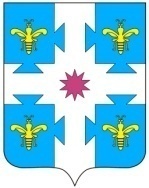 Чувашская республикаАДМИНИСТРАЦИЯКозловского муниципального округаПОСТАНОВЛЕНИЕ30.01.2024  44  №30.01.2024  № 44Куславкка хулиг. КозловкаГлава
Козловского муниципального округаЧувашской Республики                       А.Н. Людков